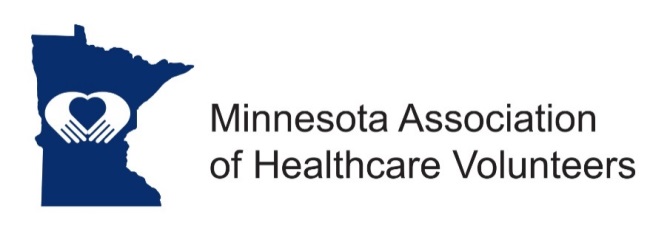 President Position Description                 Minnesota Association of Healthcare Volunteer’s mission is to provide members with opportunities to share ideas, develop leadership skills, and promote volunteer services that support Minnesota’s health care facilitiesMinnesota Association of Healthcare Volunteers vision is to be the premier leader, partner, and resource for healthcare volunteers and auxiliansThe President is the chief executive officer of Minnesota Association of Healthcare Volunteers and the Leadership Board of Directors.  The President is charged to move the Minnesota Association of Healthcare Volunteers toward a vision to be the premier leader, partner and resource for health care volunteers and auxilians.TermThe President is elected at the Annual Meeting to serve one term, followed by a one term as Past President.  Term of office begins at the Annual Meeting/installation.  ResponsibilitiesThe Past President, President and President-Elect are a team; schedule a strategic planning meeting with the three of you at least 2 – 3 times a yearPlan and preside at Leadership Board MeetingsBe responsible for the organization’s business and budgetKeep Standing Rules and Leadership and Committee board member position descriptions up to dateTake leadership for disseminating information across the organizationLead the planning process for the Leadership BoardFoster leadership development and education for board membersRepresent the Leadership Board at district meetingsRepresent the Minnesota Association of Healthcare Volunteers externally when invited and to the extent possibleFoster partnership relationship with MN Hospital Association (MHA), LeadingAge MN, and other partnersRepresent Minnesota Association of Healthcare Volunteers at State Auxiliary Leaders meetingsExpensesAll approved/reasonable expenses incurred by the President will be paid by the organization per current Standing Rules and other expenses approved by the Board.  QualificationsKnowledge of and commitment to the mission and vision of the Minnesota Association of Healthcare VolunteersOrganizational leadership experienceWilling to commit time and travelWritten and oral communication skills Technology expertise (e-mail, document preparation)BenefitsSatisfaction that comes with serviceOpportunities for personal growth and developmentTime CommitmentSeptember of the year electedSchedule a face to face meeting with the Past President and President-Elect to do strategic planningEstablish President’s Priorities for the year ahead Attend Leadership Board Meeting/Annual Conference/Annual MeetingSupport and assist the outgoing PresidentPrepare closing remarks for Annual MeetingPrepare for presentation of Minnesota Association of Healthcare Volunteers’ to outgoing Leadership Board members (gifts optional)Host “President’s Reception” the afternoon of the Annual Meeting day (optional)Write an introduction for the website Make arrangements to attend Fall District Annual MeetingsRevise Minnesota Association of Healthcare Volunteers brochure, fact sheet, board list, table tents, power pointWork with the incoming President to make arrangements for the November MAHV meeting including the Leadership Board, the District Chairs and the committees – need one room for the Leadership Board and one for the District Chair trainingOctoberBuild agenda; send notice, agenda, and President’s Report for November Board Meeting; determine room list; confirm rooms and cateringWork with Secretary to assemble and electronically disseminate board packet/report including agenda and President’s Report – 10 days prior to meeting dateSupport Membership Chair planning for district chair trainingIdentify committees, work teams, and strategies to advance prioritiesAttend Fall District Annual Meetings per schedule*Prepare welcoming remarks for the District Forums*Support District Chairs at Presidents’ meetings*Review site arrangement for Spring Forums*Identify future Board leadership at district meetingsNovemberSend letters to MHA and LeadingAge MN thanking them and invoicing for the next yearPreside at November Board MeetingFollow up to Board Meeting with summary and action stepsWrite and send article for website	DecemberReflect on how things are goingDo year-end report to the BoardOrganize for a January Leadership Board meeting/conference call (optional)Build agenda; send notice, agenda, and President’s Report for January Board MeetingJanuaryConvene January Board MeetingFollow up to Board Meeting with summary and action stepsWrite an article for the websiteFebruary Support Legislative Chair, offer assistance with planning/promoting Legislative Day Make arrangements to attend Legislative Day, prepare remarksMarch Preside at Board Meeting prior to Legislative Day Attend Legislative Day Make arrangements to attend District Spring ForumsPrepare educational presentation for Spring District Forums – share with other presentersDivide up District Forums among the President, President-Elect and Past PresidentWrite and send article for websiteAprilRegister and make arrangements to attend State Auxiliary Leaders meeting and American Hospital Association meetings in Washington DC (or designee) if there is a SAL meetingAttend District Spring Forums as scheduled*Support District Chair at Presidents’ meetings*Present educational program (may use one of the modules)*Review site arrangement for the district Fall Forums*Identify future Board leadership at the ForumsMake arrangements for the June MAHV Leadership Board meeting – 1 or 2 days determined by PresidentMayAttend SAL/AHA meetings in Washington DC (optional/designee)Build agenda; send notice, agenda, and President’s Report for June Board MeetingWork with Secretary to assemble and electronically disseminate board packet, including agenda and President’s ReportWrite article for websiteJunePreside at June Board MeetingFollow up to Board Meeting with summary and action stepsSummerReview/update Standing Rules, Board Member Position Descriptions, and Strategic PlanFinalize calendar for the following year, including District Forum scheduleCheck in with the Past President about the Nominating committee progressSupport Annual Meeting Chair, offer  assistance with planning/promotingWrite Conference Welcome, President’s Report, and agenda for the Conference ProgramSelect your choice for the President’s AwardMake arrangements to attend the Annual ConferencePrepare remarks for the annual meetingReview with the parliamentarian the proper procedure for election/installation of officersOrganize for the Leadership Board meeting the day before Annual Conference (optional)Build agenda: send notice, and agenda for Board meetingSeptember/OctoberAttend Minnesota Association of Healthcare Volunteers Annual ConferencePreside at September/October Leadership Board Meeting and Annual MeetingIf applicable, support the incoming President, offering assistance if requestedMaking arrangements for the November Leadership Board meeting, District Chair training and committee meeting – two days.  Work with the incoming PresidentWrite and send a farewell article for website